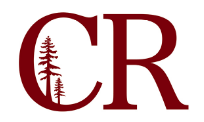 Education Master PlanSeptember 25,  20209:30 am – 11:00 pm
ZoomAgenda/NotesParticipants:  Keith Flamer, Philip Mancus, Angelina Hill, Peter Blakemore, Chris Gaines, John Johnston, Levi Gill, Gary Sokolow, Derek Glavich, Kerry Mayer, Sean Thomas, Gary Sokolow, Erin Wall, Reno Giovannetti, Wendy Riggs, Jon Pedicino, Next Meeting: Friday, October 9. 2020, 9:30am – 11:00am1.0Vision & PurposeKeith highlighted the importance to have all voices heard as we move toward our mission as an institution for transfer, career, adult and community education. Chris would like to begin with looking at the big picture and close in on the details and specific areas for planning later. Chris will send out articles from the Times that relate to higher education, some are more related to our mission than others.2.0QuestionsWhat is our core purpose?This is different that our mission statement or something that is mandated by the ACCJC or Chancellor’s Office. It is our institutions, “why - why do we exist?”What are we most passionate about? Helping students reach their goalTeachLearning Passionate about real ideasHelping students discover their voiceStudents want to learn and so do IHelp students see their potential to learn and reach their goals in these challenging timesLearning how to vet information and understand statistics and critical thinking opportunities in everyday life. Stephanie noted the importance of developing confidence in our students who have never been considered the “smart kid” or “academic type.” Recognizing the ways in which we reduce our students’ confidence before they even get into the classroom. What about culture? Angelina highlighted that it is impossible to remove learning from its cultural context. Erin highlighted the importance of integrating academics and job skills to meet the needs of our students and community.Phillip notes that if we are being faithful to logic, reason, science, open and free enquiry, then we should be able to deliver to any cultural group.What would we tell an outsider about CR?Pelican Bay scholars, CE programs meeting community needs, adapting our programs to meet employer skill needs.Kerry envisions tying our programming to local resources, what is innate to our community and region (climate, natural resources, sustainability). Highlight areas that other Colleges can’t offer. What are we missing? Buy in from the community.  Are we assuming we know the needs of our students? moving forward, do students need more of the same? John mentioned a crisis of confidence in higher education overall.What are we trying to do for our students: Create reasonable people. Create critical thinkers. Create students with marketable job skills. To help to students find passion. Are these goals at odds.Philip suggest that if we are being faithful to logic, reason, science, open and free enquiry, then we should be able to deliver to any cultural group.Sean notes the importance of innovation and pursuing professional development that elevates individuals’ skills in teaching and curriculum development. He sees education from a post-humanist standpoint and that even in face-to-face courses we are embedded in technology. Jon mentions that elevating our online work will make us better educators in all methodologies. There is a theme to the discussion of a more holistic approach to education without as many subject and departmental divisions. Integrating the liberal arts into a robust interdisciplinary education. Philip noted that student learning outcomes can be achieved outside of the classroom and after courses are completed. Reno brought up a resistance among some faculty to technology and that while this group is largely like-minded with regard to technology and online teaching it may not be echoed across campus. He is concerned if we will be able to make this shift. Keith summarized a theme of confidence in higher education, how can we shift our mission to increase confidence. Sean indicated that he thinks that the mission of community colleges is naturally socially just. To provide open access and equitable access to all. However, perceptions of certain political leanings, ideologies, and campus culture undermine our success and broad appeal within the community. 2.0Next meetingValuesData from local industryUpcoming Student Surveys